Madrid Protocol Concerning the International Registration of MarksWithdrawal of the notification made under Rule 34(2)(b) of the Common Regulations under the Madrid Agreement and the Madrid Protocol:  SwitzerlandThe Director General of the World Intellectual Property Organization (WIPO) received a communication from the Office of Switzerland withdrawing the notification made by Switzerland under Rule 34(2)(b) of the Common Regulations under the Madrid Agreement and the Madrid Protocol (“Common Regulations”).Such withdrawal will become effective on January 1, 2020.Consequently, as from January 1, 2020, the Office of Switzerland will no longer collect and forward to the International Bureau of WIPO the fees due under the Madrid Protocol and the Common Regulations.  October 3, 2019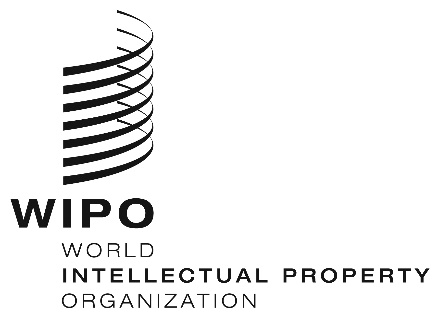 INFORMATION NOTICE NO. 56/2019INFORMATION NOTICE NO. 56/2019INFORMATION NOTICE NO. 56/2019